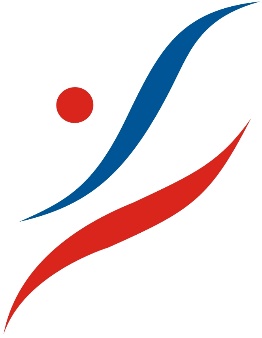 II ВСЕРОССИЙСКАЯ ЛЕТНЯЯ СПАРТАКИАДА  СПОРТИВНЫХ ШКОЛ 2016ИНФОРМАЦИОННЫЙ БЮЛЛЕТЕНЬ № 811 июля 2016 годаЗавершились соревнования по прыжкам в воду в г. Пензе, стендовой стрельбе в г. Воронеже, тяжелой атлетике в г. Саранске и велоспорту-шоссе в г. Ижевске. Продолжаются соревнования по теннису в г. Рязани.Начались соревнования по вольной борьбе и боксу в г. Саранске.Комиссии по допуску участников допустили к участию в соревнованиях Спартакиады 2652 спортсменов (1314 юношей, 1337 девушек) и 645 руководителей команд, тренеров и других официальных лиц из 57 субъектов Российской Федерации по 18 видам спорта.Ниже приведены подробные данные о количестве участников и расписание соревнований:КОЛИЧЕСТВО УЧАСТНИКОВ ПО ВИДАМ СПОРТАРЕЗУЛЬТАТЫПрыжки в водуСтендовая стрельбаТяжелая атлетика ПОБЕДИТЕЛИ И ПРИЗЕРЫ Прыжки в водуТрамплин 1 м, юношиТрамплин 1 м, девушкиСтендовая стрельбаТрап, юношиТрап, девушкиСкит, юношиСкит, девушкиДубль-трап, юношиТяжелая атлетикадо 53 кг, девушкидо 58 кг, девушкидо 62 кг, юношидо 63 кг, девушкидо 69 кг, девушкиСвыше 69 кг, девушкидо 69 кг, юношидо 77 кг, юношидо 85 кг, юношидо 94 кг, юношисвыше 94 кг, юношиРАСПРЕДЕЛЕНИЕ МЕДАЛЕЙРасписание на 12 июляТеннисЭлектронная почта главного секретариата на весь период: spartakiada@inbox.ruКонтактный телефон: 8(499) 941-13-25Следующий бюллетень выйдет 13 июля 2016 г.                                                 Главный секретариат Спартакиады№Вид спортаКол-во СРФСпортсменыСпортсменыСпортсменыТренерыВсего№Вид спортаКол-во СРФЮношиДевушкиВсегоТренерыВсегоИтого5713141338265264532971Бадминтон12474491231142Велоспорт- шоссе207862140371773Вольная борьба116559124331434Гребной спорт -академическая гребля1810593198432415Греко-римская борьба18123-123521756Дзюдо8633194191127Легкая атлетика24155200355664218Парусный спорт156247109281379Плавание 1692861783821610Прыжки в воду114238802910911Синхронное плавание11 _1191192414312Спортивная гимнастика32801121924824013Стендовая стрельба7501767158214Теннис15373673249715Тхэквондо-ВТФ104838861810416Тяжелая атлетика25124481725021217Фехтование251431322756634118Художественная гимнастика19_17617633209МестоСубъект Российской Федерации Спортивная школа Очки1г. МоскваГБУ ФСО ЮНОСТЬ МОСКВЫ Москомспорта СШОР по прыжкам в воду2793,402Воронежская областьГБОУ ДО СДЮСШОР им. Д. Саутина 2565,953г. Санкт-ПетербургГБОУ ДОД КСДЮСШОР по водным видам спорта "Невская волна" 2538,154Московская областьМОУ ДОД "СДЮСШОР "Кристалл – Электросталь" по водным видам спорта" 2439,605Саратовская областьМКУДО СДЮСШОР 11 2370,756Пензенская областьГБОУ ДО ПОСДЮСШОР водных видов спорта 2351,907Ставропольский крайМБУ ДЮСШОР 2 2218,258Челябинская областьМБУ ДО СДЮСШОР 7 по водным видам спорта2150,409Самарская областьМБУ ДО КСДЮСШОР 10 Олимпг. Тольятти1993,6510Волгоградская областьМУ СДЮСШОР 8 1798,0511Свердловская областьМБОУ ДО ДЮСШ – "Юность" Свердловская область 829,55МестоСубъект Российской Федерации Спортивная школа Очки1Липецкая областьСШОР № 132202Республика ТатарстанФилиал РСДЮСШОР2093Ростовская областьГБУ РО «СШОР № 19»1194Воронежская областьСДЮСШОР – 11075Удмуртская РеспубликаДЮСШ по стендовой стрельбе956Краснодарский крайГБУ КК ЦСП по СВС957г. МоскваСШОР № 9 «Шаболовка»58МестоСубъект Российской Федерации Спортивная школа Очки1Московская областьМО СДЮСШОР2412Кемеровская областьОСДЮСШОР по тяжелой атлетике2413Ставропольский крайСШОР по тяжелой атлетике2384Владимирская областьСДЮСШОР по тяжелой атлетике им. П.В. Кузнецова2005Ульяновская областьКСШ 1996г. МоскваМГФСО 1877Республика МордовияКСШОР 1678Брянская областьСДЮСШОР «Сталь»1679Чувашская РеспубликаДЮСШ им. А.В. Игнатьева «Улап»16410Республика ТатарстанДЮСШ «Юность»15411Ростовская областьСШОР № 1510812Воронежская областьСДЮСШОР № 3810813Курганская областьДЮСШ г. Шадринска10714Волгоградская область СДЮСШОР № 169915г. Санкт-ПетербургСДЮСШОР № 19816Забайкальский крайСДЮСШОР № 68617Тульская областьДЮСШ «Восток»8318Ярославская областьСШОР № 78019Нижегородская область ДЮСШ «Химик»7920Белгородская областьДЮСШ «Молодость»6721Новгородская областьСДЮСШОР № 16022Липецкая областьСпортивная школа № 64223Новосибирская областьМаслянинская ДЮСШ2824Чеченская РеспубликаРДЮСШ им. Д. Багаева2325Рязанская областьДЮСШ «Лидер»6МестоФамилия ИмяДата рожденияСубъект Российской ФедерацииСпортивная школа ЗолотоКачанов Вячеслав2003Московская областьСДЮСШОР г. ЭлектростальСереброМалофеев Максим2003Пензенская областьПОСДЮСШОР водных видов спортаБронзаСтепаненко Александр2003Ставропольский крайМБУ ДЮСШОР-24Карпов Иван2004Волгоградская областьСДЮСШОР № 85Чернов Максим2003Ставропольский крайМБУ ДЮСШОР-26Петухов Михаил2003г. МоскваСШОР «Юность Москвы»МестоФамилия ИмяДата рожденияСубъект Российской ФедерацииСпортивная школа ЗолотоАрефьева Алина2004Пензенская областьПОСДЮСШОР водных видов спортаСереброБеляева Екатерина2003г. МоскваСШОР «Юность Москвы»БронзаКузина Елизавета2003Московская областьСДЮСШОР г. Электросталь4Поклонская Полина2004Волгоградская областьСДЮСШОР № 85Большакова Яна2003Пензенская областьПОСДЮСШОР водных видов спорта6Роинашвили Анастасия2003Волгоградская областьСДЮСШОР № 8МестоФамилия ИмяДата рожденияСубъект Российской ФедерацииСпортивная школа ЗолотоМихайлов Иван2001Липецкая область	СШОР № 13СереброРыжов Игнат2001Республика Татарстан	Филиал РСДЮСШОРБронзаМамкин Геннадий2001Республика Татарстан	Филиал РСДЮСШОР4Ходов Никита2001Липецкая область	СШОР № 135Сафин Вильдан2000Республика Татарстан	Филиал РСДЮСШОР6Несутруев Дмитрий2002г. МоскваСШОР № 9 «Шаболовка»МестоФамилия ИмяДата рожденияСубъект Российской ФедерацииСпортивная школа ЗолотоМаркова Карина2000Липецкая областьСШОР № 13СереброКривенкова Наталья2000Липецкая область	СШОР № 13БронзаБойко Полина2002Краснодарский крайГБУ КК ЦСП по СВС4Денисова Лада2002г. МоскваСШОР № 9 «Шаболовка»5Семьянова Дарья2002Липецкая областьСШОР № 136Трофимова Мария2001Республика Татарстан	Филиал РСДЮСШОРМестоФамилия ИмяДата рожденияСубъект Российской ФедерацииСпортивная школа ЗолотоКорепанов Дмитрий2000Удмуртская РеспубликаДЮСШ по стендовой стрельбеСереброГлотов Артем2001Республика Татарстан	Филиал РСДЮСШОРБронзаЯзловецкий Сергей2002Краснодарский крайГБУ КК ЦСП по СВС4Войтов Станислав2000Воронежская областьСДЮСШОР – 15Андреев Михаил2000Воронежская областьСДЮСШОР – 16Ясаков Дмитрий2000Ростовская областьГБУ РО «СШОР № 19»МестоФамилия ИмяДата рожденияСубъект Российской ФедерацииСпортивная школа ЗолотоКузнецова Алина2001Удмуртская РеспубликаДЮСШ по стендовой стрельбеСереброДягилева Екатерина2000Воронежская областьСДЮСШОР – 1БронзаЖаднова Анна2001Липецкая область	СШОР № 134Беляева Анна2001Республика Татарстан	Филиал РСДЮСШОР5Дунаева Надежда2001Липецкая область	СШОР № 136Арекеева Надежда2002Удмуртская РеспубликаДЮСШ по стендовой стрельбеМестоФамилия ИмяДата рожденияСубъект Российской ФедерацииСпортивная школа ЗолотоФилиппов Александр2000Республика ТатарстанФилиал РСДЮСШОРСереброБуханько Василий2000Ростовская областьГБУ РО «СШОР № 19»БронзаГазизов Булат2000Республика ТатарстанФилиал РСДЮСШОР4Мишутин Кирилл2000Республика ТатарстанФилиал РСДЮСШОР5Артуганов Петр2001Липецкая областьСШОР № 136Крупиткин Даниил2000Липецкая областьСШОР № 13МестоФамилия ИмяДата рожденияСубъект Российской ФедерацииСпортивная школа ЗолотоБычок Алена07.08.2002Московская областьМО СДЮСШОРСереброАнисимова Александра09.04.2001Кемеровская областьОСДЮСШОР по тяжелой атлетикеБронзаЖихарева Клавдия01.09.2002Владимирская областьСДЮСШОР по тяжелой атлетике им. П.В. Кузнецова4Просвиркина Екатерина 01.07.2002Республика ТатарстанДЮСШ «Юность»5Абрашина Дарья08.12.2001г. МоскваМГФСО 6Серебрянская Дарья02.08.2002Ульяновская областьКСШ МестоФамилия ИмяДата рожденияСубъект Российской ФедерацииСпортивная школа ЗолотоГусева Евгения13.08.2001Республика МордовияКСШОР СереброПолуторнова Ольга14.03.2002Московская областьМО СДЮСШОРБронзаЩека Валерия15.07.2001г. Санкт-ПетербургСДЮСШОР № 14Улькина Ольга03.05.2001Республика МордовияКСШОР 5Романенкова Валерия08.03.2001Брянская областьСДЮСШОР «Сталь»6Веникова Юлия23.05.2001Чувашская РеспубликаДЮСШ им. А.В. Игнатьева «Улап»МестоФамилия ИмяДата рожденияСубъект Российской ФедерацииСпортивная школа ЗолотоЛунин Илья24.09.2002Республика МордовияКСШОР СереброПопуску Андрей07.08.2001Московская областьМО СДЮСШОРБронзаТарасов Данил28.03.2001Кемеровская областьОСДЮСШОР по тяжелой атлетике4Климашин Захар31.08.2002г. МоскваМГФСО 5Носов Алексей04.09.2001Чувашская РеспубликаДЮСШ им. А.В. Игнатьева «Улап»6Фадеев Алексей02.05.2002Ульяновская областьКСШ МестоФамилия ИмяДата рожденияСубъект Российской ФедерацииСпортивная школа ЗолотоМельникова Елена21.08.2001Московская областьМО СДЮСШОРСереброПетрова Мария28.01.2001Республика МордовияКСШОР БронзаДибдина Лада06.03.2001Ульяновская областьКСШ 4Бабаян Анна10.05.2001Брянская областьСДЮСШОР «Сталь»5Артемьева Мария15.01.2002Чувашская РеспубликаДЮСШ им. А.В. Игнатьева «Улап»6Костенко Елена12.11.2001Брянская областьСДЮСШОР «Сталь»МестоФамилия ИмяДата рожденияСубъект Российской ФедерацииСпортивная школа ЗолотоОпекунова Юлиана22.01.2001Московская областьМО СДЮСШОРСереброПантюк Светлана14.11.2002г. МоскваМГФСО МестоФамилия ИмяДата рожденияСубъект Российской ФедерацииСпортивная школа ЗолотоКалгушкина Анастасия20.03.2002г. МоскваМГФСО СереброКалмыкова Валерия14.06.2001Волгоградская область СДЮСШОР № 16БронзаНикифорова Ангелина29.01.2002Тульская областьДЮСШ «Восток»4Баранова Александра26.11.2001Брянская областьСДЮСШОР «Сталь»5Вавилина Юлиана17.09.2001Ульяновская областьКСШ МестоФамилия ИмяДата рожденияСубъект Российской ФедерацииСпортивная школа ЗолотоАрепьев Владислав19.02.2001Белгородская областьДЮСШ «Молодость»СереброАрутюнов Артем29.12.2001Новгородская областьСДЮСШОР № 1БронзаКосов Сергей09.08.2001Ростовская областьСШОР № 154Саркисян Давид07.07.2001Ставропольский крайСШОР по тяжелой атлетике5Юрасов Дмитрий05.04.2001Воронежская областьСДЮСШОР № 386Коротеев Данила29.08.2002г. Санкт-ПетербургСДЮСШОР № 1МестоФамилия ИмяДата рожденияСубъект Российской ФедерацииСпортивная школа ЗолотоОлейников Дмитрий23.03.2001Кемеровская областьОСДЮСШОР по тяжелой атлетикеСереброФедотов Петр03.01.2001Тульская областьДЮСШ «Восток»БронзаСоболев Артем11.10.2001г. Санкт-ПетербургСДЮСШОР № 14Голиков Александр10.04.2001Московская областьМО СДЮСШОР5Прошин Станислав13.06.2002Брянская областьСДЮСШОР «Сталь»6Старичков Павел15.08.2002Ростовская областьСШОР № 15МестоФамилия ИмяДата рожденияСубъект Российской ФедерацииСпортивная школа ЗолотоБабаян Артур09.07.2002Владимирская областьСДЮСШОР по тяжелой атлетике им. П.В. КузнецоваСереброВагайцев Даниил13.11.2001Кемеровская областьОСДЮСШОР по тяжелой атлетикеБронзаЖуркин Алексей24.04.2001Ростовская областьСШОР № 154Налимов Валентин16.10.2001Ярославская областьСШОР № 75Любимов Максим16.08.2002Московская областьМО СДЮСШОР6Дмитриев Илья06.08.2001Республика Татарстан	ДЮСШ «Юность»МестоФамилия ИмяДата рожденияСубъект Российской ФедерацииСпортивная школа ЗолотоЧалкин Кирилл31.05.2001Ставропольский крайСШОР по тяжелой атлетикеСереброКутнов Никита13.02.2001Кемеровская областьОСДЮСШОР по тяжелой атлетикеБронзаБатраков Иван14.07.2001Московская областьМО СДЮСШОР4Отпущенников Глеб13.03.2002Ульяновская областьКСШ 5Черников Даниил12.07.2001Волгоградская область СДЮСШОР № 166Замашкин Алексей06.08.2002Нижегородская областьДЮСШ «Химик»МестоФамилия ИмяДата рожденияСубъект Российской ФедерацииСпортивная школа ЗолотоНигай Владислав14.05.2001Ставропольский крайСШОР по тяжелой атлетикеСереброАнтонов Илья07.12.2001Республика Татарстан	ДЮСШ «Юность»БронзаГладилин Михаил21.09.2002Ульяновская областьКСШ 4Кулешов Кирилл20.05.2002Ростовская областьСШОР № 15№ п/пСубъект Российской ФедерацииИтогоИтогоИтогоИтогоИтогоИтогоВелоспорт-шоссеВелоспорт-шоссеВелоспорт-шоссеВелоспорт-шоссеВелоспорт-шоссеВелоспорт-шоссе№ п/пСубъект Российской ФедерацииЗолотоСереброБронза4-е место5-е место6-е местоЗолотоСереброБронза4-е место5-е место6-е местоИТОГО1791811751701731596666661Санкт-Петербург291218112210643112Москва2332202117163Московская область15191912864Ростовская область128178121115Липецкая область11355656Республика Мордовия 9443127Республика Татарстан 71411108118Челябинская область6947371119Нижегородская область6444731110Самарская область5111042711111Ставропольский край54524312Воронежская область4103681013Пензенская область45444314Краснодарский край447554115Калужская область44479316ХМАО44217Волгоградская область365951018Владимирская область3334319Чувашская Республика3213120Новосибирская область2351121Удмуртская Республика22354612122Ульяновская область21352423Тюменская область211111124Кемеровская область16234225Красноярский край13244326Республика Башкортостан 12233327Республика Марий Эл121228Оренбургская область1232129Республика Дагестан 112130Рязанская область1111131Приморский край111132Ленинградская область111333Республика Крым111234Курская область1135Свердловская область1521136Белгородская область1137Омская область138Новгородская область322139Тульская область221140Севастополь11141Калининградская область13242Тверская область1143Саратовская область132344Вологодская область1145Чеченская Республика146Брянская область22147Ярославская область21248Курганская область14149Хабаровский край250Алтайский край150Забайкальский край150Республика Адыгея 11№ п/пСубъект Российской Федерации Прыжки в воду Прыжки в воду Прыжки в воду Прыжки в воду Прыжки в воду Прыжки в воду Стендовая стрельба  Стендовая стрельба  Стендовая стрельба  Стендовая стрельба  Стендовая стрельба  Стендовая стрельба Тяжелая атлетикаТяжелая атлетикаТяжелая атлетикаТяжелая атлетикаТяжелая атлетикаТяжелая атлетика№ п/пСубъект Российской ФедерацииЗолотоСереброБронза4-е место5-е место6-е местоЗолотоСереброБронза4-е место5-е место6-е местоЗолотоСереброБронза4-е место5-е место6-е местоИТОГО6666665555551717151414141Санкт-Петербург212Москва1222111111113Московская область11211321214Ростовская область11235Липецкая область21113116Республика Мордовия 3117Республика Татарстан 12221121128Челябинская область19Нижегородская область11110Самарская область11Ставропольский край13411112Воронежская область2111111113Пензенская область3111114Краснодарский край215Калужская область16ХМАО17Волгоградская область321118Владимирская область231119Чувашская Республика12120Новосибирская область121Удмуртская Республика2122Ульяновская область212223Тюменская область24Кемеровская область161125Красноярский край26Республика Башкортостан 27Республика Марий Эл28Оренбургская область29Республика Дагестан 30Рязанская область31Приморский край32Ленинградская область33Республика Крым34Курская область35Свердловская область36Белгородская область137Омская область38Новгородская область1139Тульская область1140Севастополь41Калининградская область42Тверская область43Саратовская область44Вологодская область45Чеченская Республика146Брянская область22147Ярославская область148Курганская область349Хабаровский край50Алтайский край50Забайкальский край150Республика Адыгея Корт №7ГБУДО Московской области «СДЮСШОР по летним видам спорта» (Ю)ГБУ Краснодарского края ЦСП № 8 (Ю)Корт №12ГБУ "ФСО "Юность Москвы" Москомспорта (Д)Казанская академия тенниса (Д)Корт №13ГБУДО Московской области "СДЮСШОР ПО летним видам спорта" (Д)ГБУ Краснодарского края №8 (Д)Корт №14ГАУ рязанской области "ЦСП" АТ им. Н.Н. Озерова (Ю)МБУДО СДЮСШОР № 6 "ТЕННИС" г.о. Тольятти (Ю)Корт №15ГАОУДО РСДЮСШОРТ Республики Башкортостан (Д)ГАУ Рязанской области "ЦСП" АТ им. Н.Н. Озерова (Д)Корт №16ГАУ Самарская область СДЮСШОР №1 (Д)МБОУДО ДЮСШ №8 "Локомотив" г. Екатеринбург (Д)Корт №17МБОУДО ДЮСШ №8 "Локомотив" г. Екатеринбург (Д)ГКУ Волгоградской области ДОД "СДЮСШОР" (Ю)Корт №18Казанская академия тенниса (Д)МБУДО ДЮСШ №2 г. Таганрога (Ю)